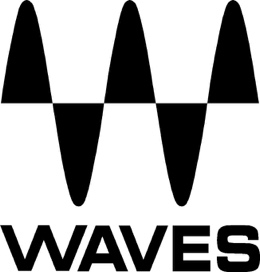 PRESS RELEASEContact: Clyne Media, Inc.Tel: (615) 662-1616FOR IMMEDIATE RELEASEJennifer Hudson’s Tour and TV Show Choose to Mix Live with Waves Plugins on Avid VENUE | S6LKnoxville, TN, January 18, 2024 — FOH and studio engineer Wayne Trevisani, known for his work with artists like Kanye/Jay-Z, Iggy Pop, Jennifer Hudson and Solange, has chosen to mix Jenifer Hudson’s tour, TV show and recordings using Waves plugins, via the Waves SoundGrid Rack for VENUE on his Avid VENUE | S6L console, enabling Trevisani to seamlessly run plugins as an integral part of his system.Trevisani is a GRAMMY® Award-winning engineer and a two-time nominee as FOH of the year at the Live Production Summit Awards (formerly “TourLink”). He has also been engineering for the Jennifer Hudson Show, which has received multiple Emmy nominations this year as well, including “Outstanding Live Sound Mixing and Sound Editing.” Notably, Trevisani was acknowledged for his outstanding contributions to live sound mixing and sound design, having mixed every song performed live by Jennifer Hudson throughout the 2022 and 2023 seasons. His most recent studio recording, “Boundaries,” featured in the Tony Award-winning musical album A Strange Loop, incorporated Waves plugins as well.Waves’ SoundGrid Rack for VENUE enables live sound engineers to run Waves plugins directly within Avid’s VENUE | S6L mixing console, with tactile control from the console's surface knobs. The SoundGrid Rack for VENUE is a plugin that runs within the VENUE S6L environment and loads up to eight SoundGrid-compatible Waves plugins per instance. All standard VENUE plugin features apply, including “Config” and “Show” modes, delay compensation, snapshot automation, and detailed tactile control of plugin parameters. Trevisani’s live setup includes an Avid S6L, alternating between a Waves One-C SoundGrid Server and a Waves Extreme SoundGrid Server. He adds, “These Waves servers are so easy to connect. In my New York studio, where I employ a 977 Quad Eight Console into ProTools with Waves plugins installed, the One-C server is part of my setup there as well, and its performance is truly remarkable for its cost!” Commenting about working with Waves plugins with the Avid S6L, he notes, “Really, in one word: seamless. Perhaps another description would be ‘dependable’, because in the live world, you really only get that one shot to make it right, and with Waves plugins on board an Avid S6L, it is as stable as it can ever be. Not to mention ease of use and the sonics, which are incredible on the S6L along with the Waves platform. It is simply unparalleled. Having tried the others, I find no need to go any other way.”  Trevisani’s Waves must-have plugins are the C6, CLA-2A, CLA-76, SSL G-Master Buss Compressor, the Abbey Road Saturator, F6, WLM Plus and Submarine. He notes, “In the studio, my typical vocal chain for Jennifer includes the Scheps 73, the C6 Multiband Compressor, CLA-76 Compressor/Limiter and the CLA-2A Compressor/Limiter. When mixing live, my typical vocal chain for Jennifer includes Waves’ Q10 Equalizer, C6, CLA-76 and the CLA-2A. When digital consoles were introduced, the ability to chain effects like compressors without any degradation was huge. I would never be able to take an 1176 and run it internally to a LA-2A live. Way too much could go wrong, and there would be no time to troubleshoot.”He continues, “Being a longtime fan of frequency-dependent compression, the C6 Multiband Compressor is probably my favorite. I have yet to find a better one. I use it on lead vocals, BGVs and horns. It allows me to sweeten the sound and place something right in someone’s face without it being abusive in any way. Jennifer possesses a commanding vocal presence, and the C6 allows me to expand lower frequencies and compress higher ones, helping me to faithfully present her powerful voice. The CLA-2A Compressor/Limiter has amazing similarities to the original hardware, offering warmth and smoothness unlike any other plugin like it. I use this on vocals consistently. Also very similar to the original analog device, the CLA-76 Compressor/Limiter, with its attack and release times, make this a go-to not only for vocals, but for bass guitar, parallel drums, and many more.”“The SSL G-Master Buss Compressor’s punch is amazing; this is a go-to on the master buss and even on the aux buss as well. I tend to favor analog emulators, and the Abbey Road Saturator is just amazing to have a lot of fun with, aggressively or even just for sweetening; I like to use it on a few instruments, especially on acoustic instruments and especially on acoustic guitars. The F6 Floating-Band Dynamic EQ, as well as being an amazing frequency dependent compressor/expander (only with an RTA and it acts more like a parametric), comes in handy in a live space for similar reasons as the C6, but it is more finite.”“The Waves WLM Plus Loudness Meter is my favorite metering plugin, as reliable as I could ever ask for. And when you are submitting a mix for TV, as I do regularly for the Jennifer Hudson Show, I can deliver -24 LUFS or -14LUFS for the streaming with ease. This is hugely important these days, to get your mix to punch through on these mediums. Another new fun favorite is the Waves Submarine, which I recently used on a grand piano, and it just made me smile!” Trevisani concludes, “My key plugin needs involve compression. I believe that compression is a sound engineer’s friend, and Waves has helped me tremendously in this regard, whether in the studio, live or TV. I basically use it the way it has always been used, since the beginning when it was hardware, but now it’s available without needing to fix, unplug or chase a ground issue. With Waves it is the best of both worlds: easy and dependable use of software, while retaining the qualities of the original hardware. I do attribute a lot of my recent successes to Waves products.”…ends 957 wordsPhoto file 1: Trevisani.JPGPhoto caption 1: Front-of-house and studio engineer Wayne Trevisani, with the Waves C6 Multiband Compressor plugin open on his screenAbout Waves Audio Ltd.:Waves is the world’s leading developer of audio DSP solutions for music production, recording, mixing, mastering, sound design, post-production, live sound, broadcast, commercial and consumer electronics audio markets. Since its start in the early ‘90s, Waves has developed a comprehensive line of over 250 audio plugins and numerous hardware devices. For its accomplishments, Waves received a Technical GRAMMY® Award in 2011 and an Engineering, Science & Technology Emmy® Award for its Waves Clarity Vx Pro plugin in 2023, and its early flagship plugin, the Q10 equalizer, was selected as an inductee into the TECnology Hall of Fame.Increasingly leveraging pioneering techniques in artificial intelligence, neural networks and machine learning, as well as the company’s three decades of accumulated expertise in psychoacoustics, Waves technologies are being used to improve sound quality in a growing number of market sectors. Around the world, Waves’ award-winning plugins are utilized in the creation of hit records, major motion pictures, and top-selling video games. Additionally, Waves now offers hardware-plus-software solutions (including the revolutionary eMotion LV1 mixer) for professional audio markets. The company’s WavesLive division is a leader in the live sound sector, spearheading the development of solutions for all live platforms. Products from Waves Commercial Audio enable A/V system integrators and installers to deliver superior sound quality for corporate, commercial, government, educational, entertainment, sports and house-of-worship applications. Under its Maxx brand, Waves offers semiconductor and licensable algorithms for consumer electronics applications, used in laptops, smartphones, smart speakers, gaming headsets, TVs and more from industry leaders such as Dell, Google, Fitbit, Acer, Asus, Hisense and others.North America Offices:Waves, Inc., 2800 Merchants Drive, Knoxville, TN 37912; Tel: 865-909-9200, Fax: 865-909-9245, Email: info@waves.com,  Web: http://www.waves.com  Corporate Headquarters Israel:Waves Ltd., Azrieli Center, The Triangle Tower, 32nd Floor, Tel Aviv 67023, Israel; Tel: 972-3-608-4000, Fax: 972-3-608-4056, Email: info@waves.com, Web: http://www.waves.com  Waves Public Relations:Clyne Media, Inc., 169-B Belle Forest Circle, Nashville, TN 37221;Tel: 615-662-1616, Email: robert@clynemedia.com, Web: http://www.clynemedia.com  